Pielgrzymka do Grecji - śladami św. PawłaAteny – Delfy – Osios Lukas – Kawala – Filippi – Saloniki – WeriaMeteory – Termopile – Mykeny – Epidauros – Starożytny Korynt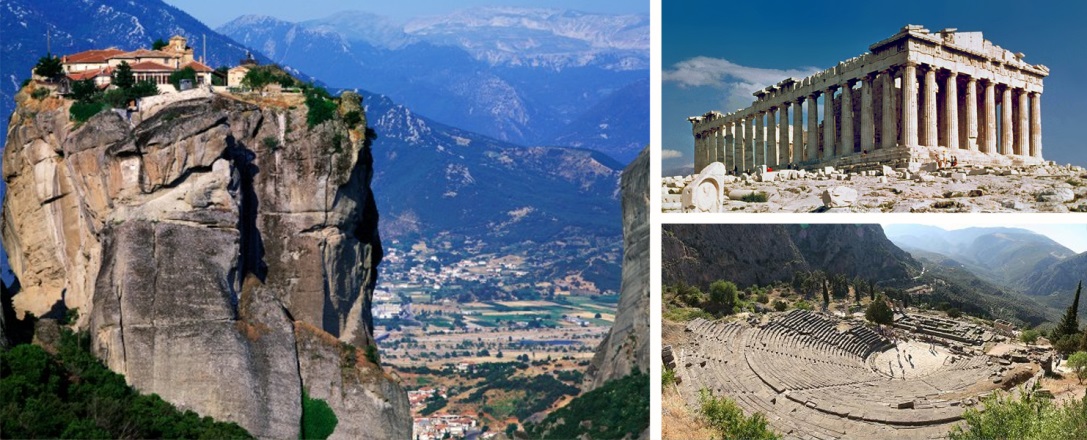 DZIEŃ 1Zbiórka na uczestników na lotnisku Okęcie w Warszawie. Przelot do Aten. Transfer na nocleg do hotelu w okolicy Aten.DZIEŃ 2Śniadanie. Całodniowe zwiedzanie Aten – jednej z najsłynniejszych starożytnych polis, kolebki demokracji, a obecnie stolicy Grecji: wzgórze Akropol z symbolem miasta – Partenonem, Areopag, gdzie św. Paweł wygłosił mowę znaną z Dziejów Apostolskich, kościoły bizantyjskie, gmach Parlamentu przy Placu Syntagma, spacer po labiryncie uliczek Plaki, zrekonstruowany stadion olimpijski. Przejazd na obiadokolację i nocleg do hotelu w okolicy Delf.DZIEŃ 3Śniadanie. Przejazd do Delf. Zwiedzanie: świątynia Apollina (miejsce gdzie wieszczka Pytia odpowiadała na pytania starożytnych), Omfalos - pępek świata wg starożytnych, zrekonstruowany Skarbiec Ateńczyków położony przy Świętej Drodze. Następnie przejazd do klasztoru błogosławionego Łukasza (XI-XII w.) wpisanego na listę światowego dziedzictwa UNESCO. Przejazd na obiadokolację i nocleg do hotelu w okolicy Salonik.DZIEŃ 4Śniadanie. Przejazd do Kawali (dawnej Neapolis), skąd rozpoczął swą misję w Europie św. Paweł. Następnie przejazd do Filippi, miejsca gdzie św. Paweł tworzył pierwszą gminę chrześcijańską i ochrzcił pierwszą osobę na kontynencie europejskim. Powrót na obiadokolację i nocleg do hotelu.DZIEŃ 5Śniadanie. Przejazd do Salonik – dawniej wielonarodowościowej metropolii. Spacer i zwiedzanie m.in. Górnego i Dolnego Miasta, Białej Wieży, katedry św. Demetriusza – patrona miasta. Następnie przejazd do Werii, gdzie św. Paweł nauczał i założył gminę chrześcijańską. Przejazd na obiadokolację i nocleg do hotelu w okolicy Kalambaki.DZIEŃ 6Śniadanie. Zwiedzanie: słynne klasztory na skałach, tzw. Meteory pochodzące z XII – XIV w., a obecnie wpisane na listę światowego dziedzictwa UNESCO, wizyta w pracowni ikon. Przejazd w kierunku Peloponezu. W przerwie podróży zwiedzanie miejsca historycznej bitwy pod Termopilami. Przejazd na obiadokolację i nocleg do hotelu na Peloponezie.DZIEŃ 7Śniadanie, po którym wyjazd na zwiedzanie półwyspu Peloponez. Przejazd do Myken – zwiedzanie słynnego Skarbca Atreusza zwanego Grobem Agamemnona oraz ruin kompleksu pałacu. Przejazd do Epidauros i zwiedzanie m.in. najlepiej zachowanego teatru greckiego słynącego ze wspaniałej akustyki. Później krótka przerwa nad Kanałem Korynckim łączącym Zatokę Koryncką z Morzem Egejskim, a następnie zwiedzanie pozostałości starożytnego Koryntu: agora rzymska, gdzie św. Paweł napominał mieszkańców miasta, świątynia Apollina, źródło Peirene. Powrót na obiadokolację i nocleg do hotelu.DZIEŃ 8Śniadanie. Czas na całodzienny wypoczynek nad morzem. Powrót na obiadokolację i nocleg do hotelu.DZIEŃ 9Transfer na lotnisko. Przelot powrotny. Zakończenie pielgrzymki.Termin: ok.23.09-1.10.2019Cena: ok. 3 890 złStali Klienci: ok. 3 690 zł CENA OBEJMUJE:Przelot samolotem na trasie Warszawa-Ateny-Warszawa, opłaty lotniskowe, paliwowe;Przejazdy klimatyzowanym autokarem na terenie Grecji;8 noclegów w hotelach *** pokoje 2-3 osobowe z łazienkami;Wyżywienie: 7 śniadań wzmocnionych, 7 obiadokolacji;Opiekę polskojęzycznego pilota;Opiekę duchową kapłana;Ubezpieczenie: KL + Assistance wraz z KL chorób przewlekłych do 20.000 EUR i NNW do 2.000 EUR;Podatki, opłaty klimatyczne, składkę na Turystyczny Fundusz Gwarancyjny.CENA NIE OBEJMUJE:Opłat na bilety wstępu do zwiedzanych obiektów, przewodników miejscowych i innych wydatków związanych z realizacją programu: ok. 120-130 EUR; Dopłaty do pokoju 1-osobowego: 700 zł;Napojów do obiadokolacji;Ubezpieczenia od kosztów rezygnacji – 3% wartości imprezy lub 7,5% z chorobami przewlekłymi. UWAGI:Program ramowy, kolejność zwiedzania oraz godziny lotów mogą ulec zmianie;Istnieje możliwość zorganizowania wieczoru greckiego przy winie i muzyce – płatny dodatkowo ok. 30 EUR/os.;Wyjazd ma charakter grupowy. Minimalna liczba uczestników: 42 osoby;Każdy Uczestnik powinien posiadać dokument tożsamości (dowód osobisty/paszport) ważny minimum 90 dni od daty powrotu;Cena zostanie ostatecznie potwierdzona po ustaleniu terminu oraz potwierdzeniu ceny biletów lotniczych.WARUNKI PŁATNOŚCI:Przy podpisaniu umowy Uczestnik wpłaca 800 zł zaliczki. Pozostałą część należy uregulować na 30 dni przed rozpoczęciem pielgrzymki.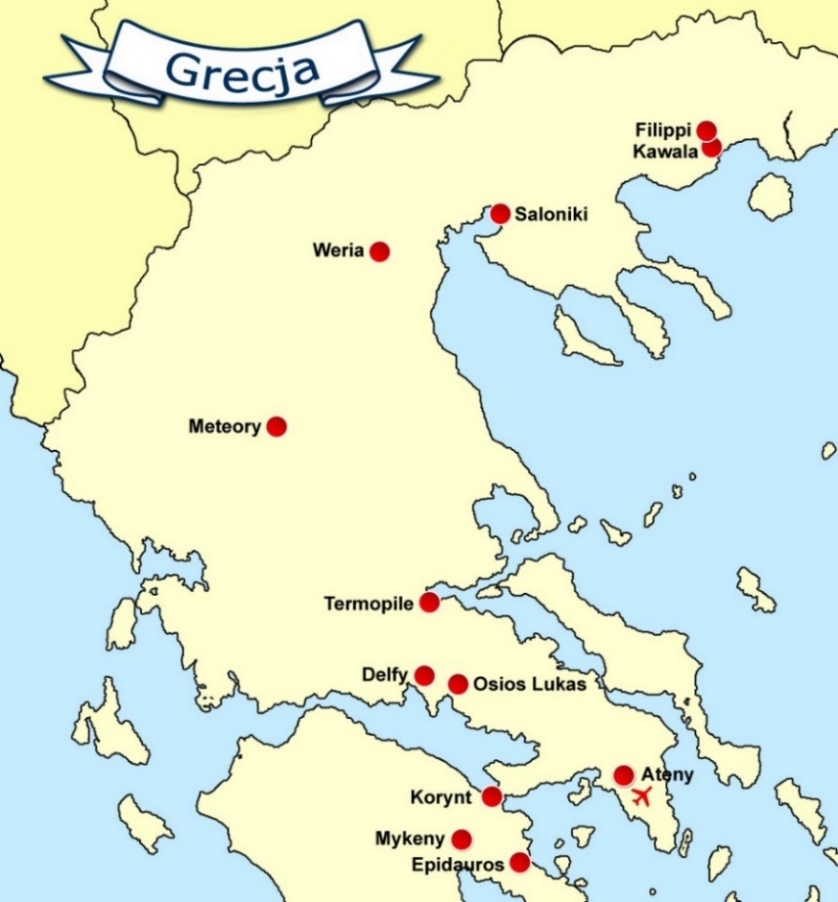 